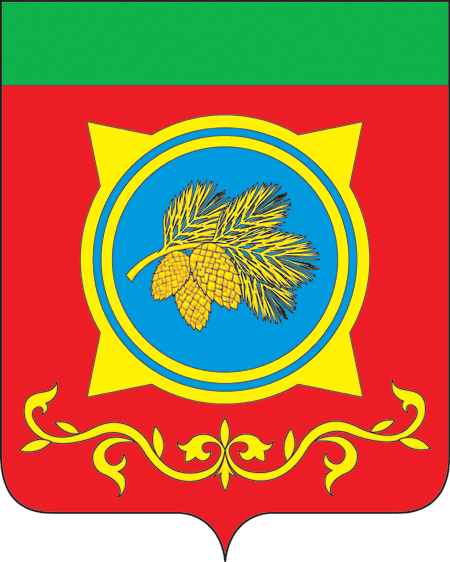 Российская ФедерацияРеспублика ХакасияАдминистрация Таштыпского районаРеспублики ХакасияПОСТАНОВЛЕНИЕ15.05.2023 г.                                        с. Таштып                                              № 223В соответствии с Постановлением Президиума Правительства Республики Хакасия от 19.04.2023 № 71-п «О внесении изменений в постановление Президиума Правительства Республики Хакасия от 30.12.2022 № 239-п «Об утверждении Плана основных мероприятий по проведению в Республике Хакасия Года педагога и наставника», руководствуясь п. 3 ч. 1 ст. 29 Устава муниципального образования Таштыпский район от 24.06.2005 года, Администрация Таштыпского района постановляет:Внести в постановление Администрации Таштыпского района от 18.04.2023 г. № 168 «Об утверждении Плана основных мероприятий по проведению Года педагога и наставника в Таштыпском районе в 2023 году» следующие изменения:- в пункт 1 дополнить пп. 1 следующего содержания:«1) утвердить показатели эффективности реализации мероприятий в рамках проведения Года педагога и наставника в Таштыпском районе (прилагается)».2. Контроль за исполнением данного постановления возложить на и.о. первого заместителя Главы Таштыпского района Е.Г. Алексеенко.Глава Таштыпского района                                                                       Н.В. ЧебодаевУТВЕРЖДЕНприложением к постановлению администрации Таштыпского районаот 15.05.2023 г. № 223ПОКАЗАТЕЛИэффективности реализации мероприятий в рамках проведения Года педагога и наставника в Таштыпском районе в 2023 годуНачальник общего отдела						      Е.Т. МамышеваО внесении изменений в постановление Администрации Таштыпского района от 18.04.2023 г. № 168 «Об утверждении Плана основных мероприятий по проведению Года педагога и наставника в Таштыпском районе в 2023 году»№п/пНаименование показателяСроки снятия данных по показателюОтветственный исполнительи соисполнители12341Увеличено количество позитивных публикаций в средствах массовой информации и социальных сетях о педагогах и наставниках:не менее 8 публикаций в средствах массовой информации, не менее 36 публикаций в социальных сетяхДекабрь 2023 годаМКУ «УО Администрации Таштыпского района»,общеобразовательные организации, МАУ «Редакция газеты Земля таштыпская»2Увеличено количество поданных абитуриентами заявлений на педагогические специальности на 10 процентов в 2023/24 учебном году по сравнению с 2022/23 учебным годомОктябрь 2023 годаМКУ «УО Администрации Таштыпского района»,общеобразовательные организации3Повышен уровень удовлетворенности педагогических работников образовательных организаций, реализующих основные общеобразовательные программы, мерами по снижению бюрократической нагрузки на 20 процентов (по сравнению с 2022 годом)Декабрь 2023 годаМКУ «УО Администрации Таштыпского района»,общеобразовательные организации4Сформирована поддержка в обществе развития системы наставничества по итогам Года педагога и наставника – не менее 40 процентов опрошенных поддерживают (скорее поддерживают)Декабрь 2023 годаМКУ «УО Администрации Таштыпского района»,общеобразовательные организации, МАУ «Редакция газеты Земля таштыпская»